İbn Hazm K.ıyas ehlinin, kıyasın kabul edilmemesi durumunda domuzun iç yağının helal olacağı şeklindeki yaklaşırnma da itiraz etmekte ve zannedildiğinden farklı olarak domuzun iç yağı hakkında delilin naslarda ve salıili icmada mevcut olduğunu söylemek-tedir.121 İbn Hazm'a göre domuzun bütünü haramdır. Bu da şu ayetten anlaşılmaktadır:0	:J\.9	.:. :!.\•jı.;, {'.·L;,~·~~" .k::JyıUibJ	ıl, j;.\.:o~•UJ)•	ı\.;, ·1JyJ§~,)•        ,  .J.t,~c--..!1	~	..!1	-	U.J-":!U	,	-~  ı.s- ..J"'>-"1.§"',~..!1  ~ ,"De ki: "Bana valıyolunan Kur 'an 'da bir kimsenin yiyecekleri arasında leş, ala-tılmış kan, domuz eti -ki o şüphesiz necistir- ya da Allah 'tan başkası adına kesilmişbir (murdar) hayvandan başka, haram lafınmış bir şey bulamıyonmz. "122 Bu ayetin "o şüphesiz necistir" kısmındaki "o" zamiri kendisine en yakın olan isme yani "domuz"a dönmektedir. Dolayısıyla domuzun hepsi necistir. Domuzun iç yağı, eti, kemiği ve sütünün hepsi pistir. 123İbn Hazm, domuzun eti ile iç yağının birbirine kıyas edilmesini engelleyen bazı durumlardan da bahsetmektedir. Ona göre, eğer domuzun iç yağı ile etinin hükmübir olsaydı, Allah İsrailoğullarına domuzun iç yağını haram kıldığında etini de haram kılardı. Öyle olmadığına göre iç yağ, domuz etine kıyasen haram kılınmarnıştır.124 İbn Hazm domuzun iç yağını ete kıyaslayarak haram görenlerin çoğunun rib§. bahsindebaşka hayvanların iç yağı ile etini aynı cinsten görmediğini ve bir ntl et ile iki ntliçyağın ·değişimini caiz gördüklerini belirtmektedir. 125 Hatta bu kıyaslamayı doğru bulmak-ta olan Hanefilerin sırttaki iç yağ ile karındaki iç yağ arasında bile fark oldu-ğunu söyleyerek, bunların da eşit olmayan miktarlarda değişimini caiz gördüklerini ifade etmektedir. 126 Aynı şekilde İbn Hazm, yemin bahsinde Şiifiilere, Hanefilere ve Malikilere göre, iç yağı yememeye yemin eden bir kimsenin et yemesi dıirumundayeminini bozmuş olmayacağını söyleyerek söz konusu kıyasın batıl olduğunu belirt-mektedir.127 Ayrıca sadece kıyasa dayanarak hareket edilmesi halinde domuzun kemi-ğinin helal olacağını çünkü kemiğin ete kıyas edilebilecek hiçbir yönünün olınadığını söyleyerek İbn Hazm, asıl kıyasa dayanılması halinde meselelerin hükünısüz kalaca-ğını ispat etmeye çalışmaktadır. 128Kıyasın gerekliliği ile ilgili olarak ileri sürülen ve İbn Hazm tarafindan reddedilen diğer bir delil ise telefedilen şeylerin tazmin edilmesi, misl-i mihir, nafaka miktarlan gibi konularda yapılacak olan takdirin ancak kıyasa göre olabileceğidir. İbn Hazm bu konularda kıyası gerektirecek bir durumun olmadığını, çünkü bu konularda asıl olarak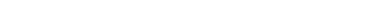 İbn Hiızm, el-İhktinı, IT/403.En'iiı:n, 6/145.İbn Hazın, el-İiıkiim, IT/403.İbn Hazın, el-İlıkiim, IT/403.İbn Hazın, el-İlıkiim, IT/403.İbn Hazın, el-İlıkam, II/403.İbnHazın, el-İiıkiim, IT/403.İbn Hazın, el-İlıkam, IT/403.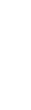 28İbn Hazm Örneğinde Kıyassız Bir Fıkhın İınkiim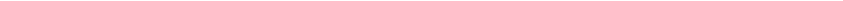 alınabilecek mansus bir hükınün bulunmadığını söylemektedir. 129  Ona göre bu konu-larda temel alınacak nas şu olmalıdır: "Her kim size bir haksızlık yaparsa siz de sizeyapıldığı kadar ona yapın. "130 Bu ayet, misil tazmini gerektiren hermesele için açık bir nastır. Bir kimse başkasına ait yüz dinar değerindeki bir elbiseyi telef ederse, o kişiye bu değerde bir elbise vermesi gerekir. Ayrıca Allah Resülü eşlerin, akrabaların, kölelerin nafaka ve giysile~in marufa göre tespit edilmesini ifade etmiştir. Maruf ise münker olmayandır. İnsanların bu konular hakkında hoş gördüklerilma gösterdikleri şeydir.131İbn Hazrn, tazir cezasının çoğu zaman kıyas yoluyla belirlenebileceğini, dolayı­sıyla kıyasa başvurmanın kaçınılmaz olduğunu iddia edenlere de itiraz etmektedir. 132Hz. Peygamber'in bir kimsenin nas	cezalandınlama­yacağını ifade ettiğini söyleyerek bunun dışında bir tazir cezası olamayacağını söy-lemektedir. 133  Tazir yoluyla hapis	bunun ancak bir kimsenininsanlara zarar vermesinin önüne geçilmesi ya da üzerinde bir hak olduğu ve bu hakkı eda etmeye gücü yettiği halde kaçmasınırı engellenmesi açısından mümkün olabile-ceğini kabul etmektedir. 134 Bu da "İyilik ve takva üzerinde yardımlaşımz. Günah vehaksızlık üzerinde yardımlaşmayınız. "135 ayetinin kapsamı altına girmektedir. 136İbn Hazrn 'ın bahsettiği ve muhalifler tarafından getirildiğini söylediği bu deliller, pratikten hareketle sunulan delillerdir. Yani kıyas kabul edilmezse bu meseleler hak-kında bir hüküm  verilemeyeceğini ve örneğin domuz yağının haramlığınırı, mutlakakıyası kabul etmekten geçtiğini varsayan bir bakış açısından hareketle sunulan delil-lerdir. İbn Hazrn ise, kıyasa alternatif olarak bu gibi konularda istishiiba müracaat et-mekte ve meseleleri, varit olan naslar çerçevesinde çözmeye çalışmaktadır. İbn Hazm, ileri sürülen buna benzer başka deliilere de yanıtlar vermeye devam etmektedir. 137Sonuçİbn Hazrn, İslami ilimler tarihi boyunca tesadüf edebileceğimiz en önde  geleneleştirmenlerden biridir. Onun eleştirilerinden nasip almayan mezhep ve meşrep ne-redeyse yok gibidir. Fakat onun eleştirleri sadece bir kavil bazında değil sistem ba-zındadır. İbn Hazrn, Zahiriliği, -genellikle tasvir edildiğinden farklı olarak- satmlik olarak görmemektedir. Bilakis Zahirilik, zalıire yani meşru delillerle sabit olan açık manzaraya sadık kalmaktır. ·Bu anlamda Zahiriliğin temelinde, dinen sabit olanlara re'y, örf adet, tevil vb şeylere dayanarak yeni şeyler eklemernek vardır.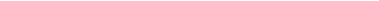 129 İbn Hazın, el-İiıkfrm, II/441.130 Bakara, 2/194.İbn Hazın, el-İiıkfrm, II/441.İbn Hazın, el-İiıkfrnı, II/438.İbn Hazın, el-İiıkfrnı, Il/438.İbn Hazın, el-İiıkfrm, II/438.Maide, 5/2.İbn Hazm, el-İiıkam, Il/438.Bkz: İbn Hazm, el-İiıkfrm, Il/404 vd.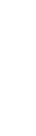 29Oğuzhan TAN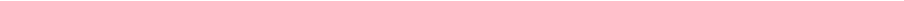 Kıyas, re'y çeşitleri içerisinde kısmen metodik bir disiplin olma hüviyetine de sahiptir. Bu özelliğiyle kıyas, Zahiriler dışında neredeyse bütün mezheplerce benim-senen bir yöntemdir. Kı yası kabul etmek, tarih boyunca oluşan bütün fıkıh düşünce ve müktesebatının oldukça merkez! bir karekteristiğidir. Belki de bu nedenle İbn Hazmtarafından özellikle hedef alınmaktadır.İbn Hazm, kıyası her yönüyle eleştirmekte ve kıyasın hiçbir şekilde kabul edile-meyeceğini ispat etmeye çalışmaktadır. Kıyasın lehinde delil getirilen nakli ve akl! delilleri çok detaylı bir şekilde eleştirmektedir. Bunu yaparken sistematik ve akılcı bir üslup benimserneyi de ihmal etmeyen İbn H azın, "kıyassız bir fıkh"ın mümkün olabi-leceğini ispat etmeye çalışmaktadır. Bu amaçla, kı yas taraftar lannın kı yasa dayanarak çözmeye çalıştıklan konuların eldeki naslar çerçevesinde çok daha başanlı ve tutarlı bir şekilde çözülebileceğini yüzlerce örnek vererek ortaya koyma gayretindedir.İbn Hazm, kıyasın boşaltacağı yerin naslarla doldurulabileceğini ve eldeki nasla-lafızlarının azaıni derecede değerlendirildikten sonra ulaşılan noktada durulması gerektiğini söylemekte ve bu noktayı insanın Şiiri karşısındaki sının olarak görmek-tedir. Ona göre insan bu sının aşmamalı ve hüküm koyma hususunda sahip olmadığı bir otoriteyi kullanmamalıdır. Bu anlamda İbn H azın, Zahiriliği dindarlığın ve Allah' a saygının bir gereği olarak görmektedir.İbn Hazm ve onun ortaya koymuş olduğu düşüncenin Hiiricllerle aynı kefeye ko-narak sistemden ve usulden yoksun gayr-ı ilml ve hatta kısmen siyasi ve maıjinal bir yaklaşım olarak değerlendirilmesi, İbn Hazm'ın düşünce mirası konusundaki ilml çalışmalan geciktirmiştir. Fakat İbn Hazm'ın gerek kıyas gerekse diğer konulardayaptığı eleştiriterin önemi günümÜZde  daha iyi anlaşılmaktadır.